Сумська міська радаВиконавчий комітетРІШЕННЯвід 27.09.2022 № 411                      Про внесення змін до рішення Виконавчого комітету Сумської міської ради від 01.10.2008                             № 479 «Про визначення підприємства що надає послуги з перероблення та захоронення твердих побутових та негабаритних відходів на полігоні для складування твердих побутових відходів» (зі змінами)	Враховуючи листи Комунального підприємства «Чисте місто» Сумської міської ради від 26.08.2022 № 01-11/118, від 01.09.2022 № 01-08/118,                              від 05.09.2022 № 01-08/120, у зв’язку з переходом Комунального підприємства «Чисте місто» Сумської міської ради з 1 вересня 2022 року на загальну систему оподаткування з поновленням реєстрації платника податку на додану вартість відповідно до абзацу другого підпункту 9 пункту 9 підрозділу 8 розділу ХХ Податкового кодексу України, керуючись підпунктом 2 пункту «а» частини першої  статті 28 та частиною першою статті 52 Закону України «Про місцеве самоврядування в Україні», Виконавчий комітет Сумської міської радиВИРІШИВ:1. Внести зміни до рішення Виконавчого комітету Сумської міської ради від 01.10.2008 № 479 «Про визначення підприємства що надає послуги з перероблення та захоронення твердих побутових та негабаритних відходів на полігоні для складування твердих побутових відходів» (зі змінами), а саме в пункті 2 рішення слова «42,23 грн за 1 м3 (без ПДВ), або 222,04 грн. за 1 т. (без ПДВ)» замінити словами «50,68 грн. за 1 м3 (з ПДВ) або 266,45 грн. за 1 т (з ПДВ)». 	2. Рішення набирає чинності з моменту прийняття та регулює відносини за цим рішенням з 01.09.2022 року.Міський голова			                                                        О.М. ЛисенкоЖурба О.І. 700 590Розіслати: Журба О.І., Легкий О.І. 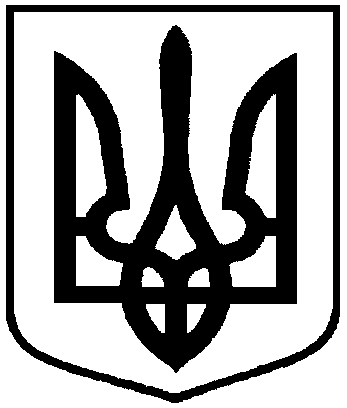 